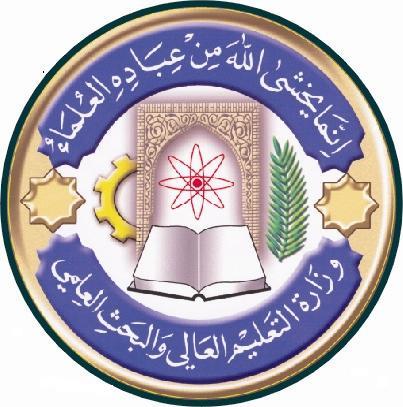 جدول الدروس الاسبوعيجدول الدروس الاسبوعي	توقيع الاستاذ :						توقيع العميد :Course Weekly OutlineCourse  weekly Outline	Instructor Signature:					Dean Signature:الاسمأ.م.د. بشرى سعدون محمد النوريأ.م.د. بشرى سعدون محمد النوريأ.م.د. بشرى سعدون محمد النوريأ.م.د. بشرى سعدون محمد النوريأ.م.د. بشرى سعدون محمد النوريالبريد الالكترونيalnooribushra@yahoo.comalnooribushra@yahoo.comalnooribushra@yahoo.comalnooribushra@yahoo.comalnooribushra@yahoo.comاسم المادةتطبيقاتتطبيقاتتطبيقاتتطبيقاتتطبيقاتمقرر الفصلأ.م.د. بشرى سعدون محمد النوريأ.م.د. بشرى سعدون محمد النوريأ.م.د. بشرى سعدون محمد النوريأ.م.د. بشرى سعدون محمد النوريأ.م.د. بشرى سعدون محمد النورياهداف المادةأعداد مدرسين جيدين للغة الانكليزيةأعداد مدرسين جيدين للغة الانكليزيةأعداد مدرسين جيدين للغة الانكليزيةأعداد مدرسين جيدين للغة الانكليزيةأعداد مدرسين جيدين للغة الانكليزيةالتفاصيل الاساسية للمادةتوضيح كفايات التدريس وتقويم ومباديء واهمية التطبيقتوضيح كفايات التدريس وتقويم ومباديء واهمية التطبيقتوضيح كفايات التدريس وتقويم ومباديء واهمية التطبيقتوضيح كفايات التدريس وتقويم ومباديء واهمية التطبيقتوضيح كفايات التدريس وتقويم ومباديء واهمية التطبيقالكتب المنهجيةلا يوجدلا يوجدلا يوجدلا يوجدلا يوجدالمصادر الخارجيةكتاب د. شياء عبد الباقي البكري + د. خنساء البهادلي ( مهارات التدريس)كتاب د. شياء عبد الباقي البكري + د. خنساء البهادلي ( مهارات التدريس)كتاب د. شياء عبد الباقي البكري + د. خنساء البهادلي ( مهارات التدريس)كتاب د. شياء عبد الباقي البكري + د. خنساء البهادلي ( مهارات التدريس)كتاب د. شياء عبد الباقي البكري + د. خنساء البهادلي ( مهارات التدريس)تقديرات الفصلالفصل الدراسيالمختبرالامتحانات اليوميةالمشروعالامتحان النهائيتقديرات الفصلمثلاً35%مثلا15%مثلاً10%-مثلاً40%20%-10%لا يوجدمعلومات اضافيةيكون تقسيم الدرجات كالاتي:قبل التطبيق التدريس المصغر 20 درجةالمشرف العلمي 30 درجةالمشرف التربوي 30 درجةمدير المدرسة 10 درجاتبالاضافة الى مناقشة تقارير التطبيق 10 درجات= فيكون المجموع 100 درجةيكون تقسيم الدرجات كالاتي:قبل التطبيق التدريس المصغر 20 درجةالمشرف العلمي 30 درجةالمشرف التربوي 30 درجةمدير المدرسة 10 درجاتبالاضافة الى مناقشة تقارير التطبيق 10 درجات= فيكون المجموع 100 درجةيكون تقسيم الدرجات كالاتي:قبل التطبيق التدريس المصغر 20 درجةالمشرف العلمي 30 درجةالمشرف التربوي 30 درجةمدير المدرسة 10 درجاتبالاضافة الى مناقشة تقارير التطبيق 10 درجات= فيكون المجموع 100 درجةيكون تقسيم الدرجات كالاتي:قبل التطبيق التدريس المصغر 20 درجةالمشرف العلمي 30 درجةالمشرف التربوي 30 درجةمدير المدرسة 10 درجاتبالاضافة الى مناقشة تقارير التطبيق 10 درجات= فيكون المجموع 100 درجةيكون تقسيم الدرجات كالاتي:قبل التطبيق التدريس المصغر 20 درجةالمشرف العلمي 30 درجةالمشرف التربوي 30 درجةمدير المدرسة 10 درجاتبالاضافة الى مناقشة تقارير التطبيق 10 درجات= فيكون المجموع 100 درجةالاسبوعالتاريخالمادة النظريةالمادة العلميةالملاحظات123\9.......1\10مقدمة عن أعداد مدرسي اللغة الانكليزية21\10......7\10لماذا التربية العملية38\10.......14\10مشاهدة415\10......21\10مشاهدة522\10......28\10مشاهدة629\10.......4\11كفايات التدريس75\11.....11\11التطبيق واهميتهتدريس مصغر\ القواعد812\11.....18\11مبادئ التطبيقتدريس مصغر\ القواعد919\11.....25\11تقويم التطبيقتدريس مصغر\ الاصوات1026\11......2\12الاشراف على درس التطبيق داخل الصفتدريس مصغر\ الاصوات113\12.......9\12تدريس المطبقتدريس مصغر\ المفردات1210\12......16\12مسؤوليات المدرستدريس مصغر\ مهارات اللغة1317\12......23\12مسؤوليات الادارةتدريس مصغر\ مهارات اللغة1424\12.....30\12مشكلات التطبيقتدريس مصغر\ مهارات اللغة1531\12........6\1اتجاهات المطبقينتدريس مصغر\ مهارات اللغة167\1........13\1الخطة الناجحةتدريس مصغر\ الزاوية الثقافية1714\1.......22\1الخطة الناجحةتدريس مصغر\ الزاوية الثقافية1822\1......30\1مهارات التخطيطالخطة السنوية واليوميةعطلة نصف السنةعطلة نصف السنةعطلة نصف السنةعطلة نصف السنةعطلة نصف السنة1916\2.......23\2الخطة السنوية واليومية تدريس مصغر\الورشة التواصلية2024\2.......1\3ادارة الصفتدريس مصغر21التطبيق العملي في المدارس22التطبيق العملي في المدارس23التطبيق العملي في المدارس24التطبيق العملي في المدارس25التطبيق العملي في المدارس26التطبيق العملي في المدارس2715\4.......22\4انتهاء التطبيق في المدارس2823\4......30\4جمع خطة التدريس291\5.......6\5مناقشة تقارير التطبيق307\5......14\5مناقشة تقارير التطبيقCourse InstructorBushra Saadoon Mohammad Al NooriBushra Saadoon Mohammad Al NooriBushra Saadoon Mohammad Al NooriBushra Saadoon Mohammad Al NooriBushra Saadoon Mohammad Al NooriE_mailalnooribushra@yahoo.comalnooribushra@yahoo.comalnooribushra@yahoo.comalnooribushra@yahoo.comalnooribushra@yahoo.comTitleAsst. ProfessorAsst. ProfessorAsst. ProfessorAsst. ProfessorAsst. ProfessorCourse CoordinatorBushra Saadoon Mohammad Al NooriBushra Saadoon Mohammad Al NooriBushra Saadoon Mohammad Al NooriBushra Saadoon Mohammad Al NooriBushra Saadoon Mohammad Al NooriCourse ObjectiveCreate good English language teachersCreate good English language teachersCreate good English language teachersCreate good English language teachersCreate good English language teachersCourse DescriptionClarify teaching competency, evaluation, principles, and the importance of practicum Clarify teaching competency, evaluation, principles, and the importance of practicum Clarify teaching competency, evaluation, principles, and the importance of practicum Clarify teaching competency, evaluation, principles, and the importance of practicum Clarify teaching competency, evaluation, principles, and the importance of practicum TextbookNoneNoneNoneNoneNoneReferencesUndergraduate PPracticum Course by Dr. Shaima Abdulbaqi Al- Bakri and Dr. Khansaa Hassan Al- BahadliUndergraduate PPracticum Course by Dr. Shaima Abdulbaqi Al- Bakri and Dr. Khansaa Hassan Al- BahadliUndergraduate PPracticum Course by Dr. Shaima Abdulbaqi Al- Bakri and Dr. Khansaa Hassan Al- BahadliUndergraduate PPracticum Course by Dr. Shaima Abdulbaqi Al- Bakri and Dr. Khansaa Hassan Al- BahadliUndergraduate PPracticum Course by Dr. Shaima Abdulbaqi Al- Bakri and Dr. Khansaa Hassan Al- BahadliCourse AssessmentTerm TestsLaboratoryQuizzesProjectFinal ExamCourse AssessmentAs (35%)As (15%)As (10%)----As (40%)(20%)(10%)NoneGeneral NotesThe division of students’ marks will be as follows: -Before practicum, micro teaching is 20 marks- The scientific supervisor is 30 marks- The Educational supervisor is 30 marks- The headmaster for the school is 10 marksBeside the discussion of the research papers which is 10 marks also= in which the final marks will be 100The division of students’ marks will be as follows: -Before practicum, micro teaching is 20 marks- The scientific supervisor is 30 marks- The Educational supervisor is 30 marks- The headmaster for the school is 10 marksBeside the discussion of the research papers which is 10 marks also= in which the final marks will be 100The division of students’ marks will be as follows: -Before practicum, micro teaching is 20 marks- The scientific supervisor is 30 marks- The Educational supervisor is 30 marks- The headmaster for the school is 10 marksBeside the discussion of the research papers which is 10 marks also= in which the final marks will be 100The division of students’ marks will be as follows: -Before practicum, micro teaching is 20 marks- The scientific supervisor is 30 marks- The Educational supervisor is 30 marks- The headmaster for the school is 10 marksBeside the discussion of the research papers which is 10 marks also= in which the final marks will be 100The division of students’ marks will be as follows: -Before practicum, micro teaching is 20 marks- The scientific supervisor is 30 marks- The Educational supervisor is 30 marks- The headmaster for the school is 10 marksBeside the discussion of the research papers which is 10 marks also= in which the final marks will be 100weekDateTopics CoveredLab. Experiment AssignmentsNotes123\9.......1\10Introduction21\10......7\10Why practicum?38\10.......14\10observation415\10......21\10observation522\10......28\10observation629\10.......4\11Teaching competency 75\11.....11\11The importance of practicumMicro teaching\ grammar812\11.....18\11The principles of practicumMicro teaching\ grammar919\11.....25\11The evaluation of practicumMicro teaching\ pronunciation1026\11......2\12The supervision inside the classroomMicro teaching\ pronunciation113\12.......9\12Student\teacher teachingMicro teaching\ vocabulary 1210\12......16\12Teacher responsibilities Micro teaching\ vocabulary1317\12......23\12Administration responsibilities Micro teaching\ language skills1424\12.....30\12The problem of practicumMicro teaching\ language skills1531\12........6\1Student\teacher trends Micro teaching\ language skills167\1........13\1Yearly planMicro teaching\ language skills1714\1.......22\1Weekly planMicro teaching\ language skills1822\1......30\1Daily planMicro teaching\ language skillsHalf-year BreakHalf-year BreakHalf-year BreakHalf-year BreakHalf-year Break1916\2.......23\2The successful lesson plan Micro teaching\ cultural literature 2024\2.......1\3Classroom managementMicro teaching\ communicative approach21 School Practicum 22School Practicum23School Practicum24School Practicum25School Practicum26School Practicum2715\4.......22\4Discussing of the practicum reports2823\4......30\4Discussing of the practicum reports291\5.......6\5Discussing of the practicum reports307\5......14\5Discussing of the practicum reports